PreferansetollbehandlingViser til deres søknad og ønske om informasjon om frihandelsbestemmelsene.GenereltFrihandelsavtalene Norge har inngått gir norske firmaer mulighet til økonomiske fordeler ved import og eksport av produkter, dersom kravene i de aktuelle frihandelsavtalene er oppfylt. For å kunne vurdere om produktene oppfyller kravene, må eksportøren til en hver tid ha kunnskap og være oppdatert på regelverket.Frihandelsavtalene stiller krav til hvordan et produkt skal fremstilles/produseres. For at en eksportør kan utstede et opprinnelsesbevis må man vite at det aktuelle produktet oppfyller kravene for å være et opprinnelsesprodukt.For at en vare skal være et opprinnelsesprodukt må det enten-	være fremstilt i sin helhet eller-	være tilstrekkelig bearbeidetVarer fremstilt i sin helhetVarer som er fremstilt i sin helhet er blant annet produkter som er dyrket, avlet eller utvunnet fra naturen i avtaleområdet. Vil f. eks være produkter fra jakt, jord og fiske. Det omfatter også brukte varer som er innsamlet og som bare er egnet til gjenvinning og avfall og skrap fra fabrikvirksomhet.Egenproduserte varerEr varen produsert i eget firma må det kunne dokumenteres at varene er tilstrekkelig bearbeidet eller foredlet. Den tilstrekkelige bearbeidingen eller foredlingen som kreves utført i Norge fremgår av lister i avtalene (prosessliste/listeregler). Listene er basert på tolltariffen og det er derfor helt nødvendig å vite hvilket varenummer eksportvaren har. Prosesslisten/listereglenesier hvor mye bearbeiding eller foredling som må til for å oppnå opprinnelsesstatus på ferdigproduktet. De kan også regulere hvor mye tredjelandsvare (varer fra land som ikke er en del av frihandelsavtalen) som kan inngå i produksjonen. Noen regler som går igjen i listene:•	PosisjonsskifteregelenDenne listeregelen innebærer at en ferdigvare oppnår status som opprinnelsesprodukt hvis tredjelandsmaterialene som brukes i produksjonen av ferdigvaren har en annen posisjon i tolltariffen enn ferdigvaren.•	VerdiregelenFerdigvaren oppnår opprinnelsesstatus hvis den ikke inneholder mer tredjelandsmaterialer enn oppgitt prosentsats i listeregelen. Prosentsatsen regnes alltid ut fra ferdigvarens pris fra fabrikk (Ex Works-pris). For å fastslå om egenprodusert vare oppfyller reglene må det settes opp en opprinnelseskalkyle for den aktuelle varen. Her skal alle innsatsmaterialers verdi, varenummer og opprinnelse fremkomme samt underlagsdokumentasjon som kan bekrefte gitte opplysninger.Dersom firma benytter innsatsmaterialer som er opprinnelsesvarer trenger disse ikke å oppfylle kravene i listen. Dette må dokumenteres med inngående opprinnelsesbevis fra innsatsmaterialene ble import til Norge eller med leverandørerklæring dersom varene er kjøpt av leverandør i Norge. Dersom dette ikke kan dokumenteres er varene å anse som en tredjelandssvare. Utilstrekkelig bearbeidingNår et produkt blir bearbeidet i et land, men bearbeidingen ikke er omfattende nok til at produktet får opprinnelse i det aktuelle landet, kalles bearbeidingen med en fellesbetegnelse «utilstrekkelig bearbeidet/minimale prosesser». Slik bearbeiding kan for eksempel være deling av kolli, enkel maling eller polering, enkel fylling i flasker og enkel blanding av produkter. ToleranseregelenDet finnes unntak fra regelen om at en vare må være tilstrekkelig bearbeidet eller foredlet innenfor et frihandelsområde. Unntaket kalles den generelle toleranseregelen. Den tillater at man uten hensyn til listeregelen for ferdigproduktet kan bruke inntil 10 % tredjelandsmaterialer i produksjonen.For de produktene der listeregelen krever at alle anvendte tredjelandsmaterialer skal skifte posisjon, innebærer den generelle toleranseregelen at du kan bruke inntil 10 % tredjelandsmaterialer som ikke skifter posisjon.Den generelle toleranseregelen kan ikke benyttes for tekstilvarer, det vil si varer som klassifiseres i kapitlene 50 til 63 i tolltariffen.KumulasjonKumulasjon betyr at produsenten i Norge kan bruke opprinnelsesmaterialer fra et annet land som er med i dette systemet. Det betyr at materialene det kumuleres med ikke trenger å tilfredsstille opprinnelsesreglene for eksportproduktet.Kumulasjon åpner for at opprinnelsesprodukter fra et land som er med i kumulasjonsordningen kan reeksporteres til et annet land som er med i samme ordning, uten at den mister sin opprinnelsesstatus.Ikke egenproduserte/bearbeide varerDersom eksportvaren er produsert av en annen bedrift i Norge, må varens opprinnelse bekreftes med et opprinnelsesbevis i form av en nasjonal leverandørerklæring. Leverandøren kan også bli kontrollert av Tolletaten. Har varene opprinnelse i et annet land enn Norge innenfor den aktuelle frihandelsavtalen, må opprinnelsen kunne bekreftes med et opprinnelsesbevis utstedt av den utenlandske eksportøren ved import til Norge.Uten slik dokumentasjon har ikke eksportører anledning til å utstede opprinnelsesbevis ved eksport fra Norge.Utfyllende informasjon til alt nevnt ovenfor finnes på toll.no under tema Bedrift – varer ut av Norge – frihandel ved eksport. Oversikt over alle frihandelsavtalene Norge har inngått ligger under Regelverk – Avtaler i menyen nederst på siden.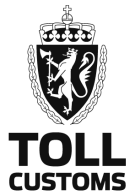 Søknad om autorisasjon til å utferdige
opprinnelseserklæring som godkjent eksportørSøknad om autorisasjon til å utferdige
opprinnelseserklæring som godkjent eksportørSøknad om autorisasjon til å utferdige
opprinnelseserklæring som godkjent eksportørSøknad om autorisasjon til å utferdige
opprinnelseserklæring som godkjent eksportørSøknad om autorisasjon til å utferdige
opprinnelseserklæring som godkjent eksportørSøknad om autorisasjon til å utferdige
opprinnelseserklæring som godkjent eksportørSøknad om autorisasjon til å utferdige
opprinnelseserklæring som godkjent eksportørSøknad om autorisasjon til å utferdige
opprinnelseserklæring som godkjent eksportørSøknad om autorisasjon til å utferdige
opprinnelseserklæring som godkjent eksportørSøknaden sendes:Tolletaten, Vareførselsdivisjonen,Postboks 2103 Vika, 0125 Oslo.post@toll.noSøknaden sendes:Tolletaten, Vareførselsdivisjonen,Postboks 2103 Vika, 0125 Oslo.post@toll.noSøknaden sendes:Tolletaten, Vareførselsdivisjonen,Postboks 2103 Vika, 0125 Oslo.post@toll.noSøknaden sendes:Tolletaten, Vareførselsdivisjonen,Postboks 2103 Vika, 0125 Oslo.post@toll.noSøknaden sendes:Tolletaten, Vareførselsdivisjonen,Postboks 2103 Vika, 0125 Oslo.post@toll.noSøknaden sendes:Tolletaten, Vareførselsdivisjonen,Postboks 2103 Vika, 0125 Oslo.post@toll.noSøknaden sendes:Tolletaten, Vareførselsdivisjonen,Postboks 2103 Vika, 0125 Oslo.post@toll.noSøknaden sendes:Tolletaten, Vareførselsdivisjonen,Postboks 2103 Vika, 0125 Oslo.post@toll.noSøknaden sendes:Tolletaten, Vareførselsdivisjonen,Postboks 2103 Vika, 0125 Oslo.post@toll.noSøknaden sendes:Tolletaten, Vareførselsdivisjonen,Postboks 2103 Vika, 0125 Oslo.post@toll.noSøknaden sendes:Tolletaten, Vareførselsdivisjonen,Postboks 2103 Vika, 0125 Oslo.post@toll.noFor TolletatenFor TolletatenFor TolletatenFor TolletatenFor TolletatenFor TolletatenFor TolletatenFor TolletatenFor TolletatenFor TolletatenFor TolletatenAutorisasjonsnummer:Autorisasjonsnummer:Autorisasjonsnummer:Autorisasjonsnummer:Autorisasjonsnummer:Gyldig fraGyldig fraGyldig fraTilTilTilNO/     NO/     NO/     NO/     NO/     Firmaet gis autorisasjon til å utferdige opprinnelseserklæringer uansett eksportverdien av de berørte opprinnelsesproduktene innenfor de bestemmelser som gjelder for godkjente eksportører iht. opprinnelsesreglene fastsatt i de ulike frihandelsavtaler Norge (EFTA) har inngått.Firmaet gis autorisasjon til å utferdige opprinnelseserklæringer uansett eksportverdien av de berørte opprinnelsesproduktene innenfor de bestemmelser som gjelder for godkjente eksportører iht. opprinnelsesreglene fastsatt i de ulike frihandelsavtaler Norge (EFTA) har inngått.Firmaet gis autorisasjon til å utferdige opprinnelseserklæringer uansett eksportverdien av de berørte opprinnelsesproduktene innenfor de bestemmelser som gjelder for godkjente eksportører iht. opprinnelsesreglene fastsatt i de ulike frihandelsavtaler Norge (EFTA) har inngått.Firmaet gis autorisasjon til å utferdige opprinnelseserklæringer uansett eksportverdien av de berørte opprinnelsesproduktene innenfor de bestemmelser som gjelder for godkjente eksportører iht. opprinnelsesreglene fastsatt i de ulike frihandelsavtaler Norge (EFTA) har inngått.Firmaet gis autorisasjon til å utferdige opprinnelseserklæringer uansett eksportverdien av de berørte opprinnelsesproduktene innenfor de bestemmelser som gjelder for godkjente eksportører iht. opprinnelsesreglene fastsatt i de ulike frihandelsavtaler Norge (EFTA) har inngått.Firmaet gis autorisasjon til å utferdige opprinnelseserklæringer uansett eksportverdien av de berørte opprinnelsesproduktene innenfor de bestemmelser som gjelder for godkjente eksportører iht. opprinnelsesreglene fastsatt i de ulike frihandelsavtaler Norge (EFTA) har inngått.Firmaet gis autorisasjon til å utferdige opprinnelseserklæringer uansett eksportverdien av de berørte opprinnelsesproduktene innenfor de bestemmelser som gjelder for godkjente eksportører iht. opprinnelsesreglene fastsatt i de ulike frihandelsavtaler Norge (EFTA) har inngått.Firmaet gis autorisasjon til å utferdige opprinnelseserklæringer uansett eksportverdien av de berørte opprinnelsesproduktene innenfor de bestemmelser som gjelder for godkjente eksportører iht. opprinnelsesreglene fastsatt i de ulike frihandelsavtaler Norge (EFTA) har inngått.Firmaet gis autorisasjon til å utferdige opprinnelseserklæringer uansett eksportverdien av de berørte opprinnelsesproduktene innenfor de bestemmelser som gjelder for godkjente eksportører iht. opprinnelsesreglene fastsatt i de ulike frihandelsavtaler Norge (EFTA) har inngått.Firmaet gis autorisasjon til å utferdige opprinnelseserklæringer uansett eksportverdien av de berørte opprinnelsesproduktene innenfor de bestemmelser som gjelder for godkjente eksportører iht. opprinnelsesreglene fastsatt i de ulike frihandelsavtaler Norge (EFTA) har inngått.Firmaet gis også tillatelse til ikke å underskrive slike opprinnelseserklæringer.Firmaet gis også tillatelse til ikke å underskrive slike opprinnelseserklæringer.Firmaet gis også tillatelse til ikke å underskrive slike opprinnelseserklæringer.Firmaet gis også tillatelse til ikke å underskrive slike opprinnelseserklæringer.Firmaet gis også tillatelse til ikke å underskrive slike opprinnelseserklæringer.Firmaet gis også tillatelse til ikke å underskrive slike opprinnelseserklæringer.Firmaet gis også tillatelse til ikke å underskrive slike opprinnelseserklæringer.Firmaet gis også tillatelse til ikke å underskrive slike opprinnelseserklæringer.Firmaet gis også tillatelse til ikke å underskrive slike opprinnelseserklæringer.Firmaet gis også tillatelse til ikke å underskrive slike opprinnelseserklæringer.StempelStempelStempelSted og datoSted og datoSted og datoUnderskriftUnderskriftUnderskriftUnderskriftUnderskrift1. Opplysninger om selskapet1. Opplysninger om selskapet1. Opplysninger om selskapet1. Opplysninger om selskapet1. Opplysninger om selskapet1. Opplysninger om selskapet1. Opplysninger om selskapet1. Opplysninger om selskapet1. Opplysninger om selskapet1. Opplysninger om selskapet1. Opplysninger om selskapetFirmanavnFirmanavnFirmanavnFirmanavnFirmanavnFirmanavnFirmanavnFirmanavnFirmanavnOrganisasjonsnr.Organisasjonsnr.PostadressePostadressePostadressePostadressePostnummerPostnummerPostnummerPoststedPoststedPoststedPoststedE-postadresse (uavhengig av person)E-postadresse (uavhengig av person)E-postadresse (uavhengig av person)E-postadresse (uavhengig av person)E-postadresse (uavhengig av person)E-postadresse (uavhengig av person)E-postadresse (uavhengig av person)E-postadresse (uavhengig av person)E-postadresse (uavhengig av person)TelefonnummerTelefonnummerAnsvarlig kontaktpersonAnsvarlig kontaktpersonAnsvarlig kontaktpersonAnsvarlig kontaktpersonAnsvarlig kontaktpersonAnsvarlig kontaktpersonAnsvarlig kontaktpersonAnsvarlig kontaktpersonAnsvarlig kontaktpersonAnsvarlig kontaktpersonAnsvarlig kontaktpersonSøknaden gjelderSøknaden gjelderSøknaden gjelderSøknaden gjelderSøknaden gjelderSøknaden gjelderSøknaden gjelderSøknaden gjelderSøknaden gjelderSøknaden gjelderSøknaden gjelderUndertegnende ansvarshavende i overnevnte firma søker om autorisasjon til å utferdige opprinnelseserklæringer uansett eksportverdien av de berørte opprinnelsesvarene.Undertegnende ansvarshavende i overnevnte firma søker om autorisasjon til å utferdige opprinnelseserklæringer uansett eksportverdien av de berørte opprinnelsesvarene.Undertegnende ansvarshavende i overnevnte firma søker om autorisasjon til å utferdige opprinnelseserklæringer uansett eksportverdien av de berørte opprinnelsesvarene.Undertegnende ansvarshavende i overnevnte firma søker om autorisasjon til å utferdige opprinnelseserklæringer uansett eksportverdien av de berørte opprinnelsesvarene.Undertegnende ansvarshavende i overnevnte firma søker om autorisasjon til å utferdige opprinnelseserklæringer uansett eksportverdien av de berørte opprinnelsesvarene.Undertegnende ansvarshavende i overnevnte firma søker om autorisasjon til å utferdige opprinnelseserklæringer uansett eksportverdien av de berørte opprinnelsesvarene.Undertegnende ansvarshavende i overnevnte firma søker om autorisasjon til å utferdige opprinnelseserklæringer uansett eksportverdien av de berørte opprinnelsesvarene.Undertegnende ansvarshavende i overnevnte firma søker om autorisasjon til å utferdige opprinnelseserklæringer uansett eksportverdien av de berørte opprinnelsesvarene.Undertegnende ansvarshavende i overnevnte firma søker om autorisasjon til å utferdige opprinnelseserklæringer uansett eksportverdien av de berørte opprinnelsesvarene.Undertegnende ansvarshavende i overnevnte firma søker om autorisasjon til å utferdige opprinnelseserklæringer uansett eksportverdien av de berørte opprinnelsesvarene.Undertegnede søker videre om tillatelse til å ikke underskrive opprinnelseserklæringer, jf. bestemmelser om dette for godkjente eksportører gitt i opprinnelsesreglene i de ulike frihandelsavtalene som Norge (EFTA) har inngått.Undertegnede søker videre om tillatelse til å ikke underskrive opprinnelseserklæringer, jf. bestemmelser om dette for godkjente eksportører gitt i opprinnelsesreglene i de ulike frihandelsavtalene som Norge (EFTA) har inngått.Undertegnede søker videre om tillatelse til å ikke underskrive opprinnelseserklæringer, jf. bestemmelser om dette for godkjente eksportører gitt i opprinnelsesreglene i de ulike frihandelsavtalene som Norge (EFTA) har inngått.Undertegnede søker videre om tillatelse til å ikke underskrive opprinnelseserklæringer, jf. bestemmelser om dette for godkjente eksportører gitt i opprinnelsesreglene i de ulike frihandelsavtalene som Norge (EFTA) har inngått.Undertegnede søker videre om tillatelse til å ikke underskrive opprinnelseserklæringer, jf. bestemmelser om dette for godkjente eksportører gitt i opprinnelsesreglene i de ulike frihandelsavtalene som Norge (EFTA) har inngått.Undertegnede søker videre om tillatelse til å ikke underskrive opprinnelseserklæringer, jf. bestemmelser om dette for godkjente eksportører gitt i opprinnelsesreglene i de ulike frihandelsavtalene som Norge (EFTA) har inngått.Undertegnede søker videre om tillatelse til å ikke underskrive opprinnelseserklæringer, jf. bestemmelser om dette for godkjente eksportører gitt i opprinnelsesreglene i de ulike frihandelsavtalene som Norge (EFTA) har inngått.Undertegnede søker videre om tillatelse til å ikke underskrive opprinnelseserklæringer, jf. bestemmelser om dette for godkjente eksportører gitt i opprinnelsesreglene i de ulike frihandelsavtalene som Norge (EFTA) har inngått.Undertegnede søker videre om tillatelse til å ikke underskrive opprinnelseserklæringer, jf. bestemmelser om dette for godkjente eksportører gitt i opprinnelsesreglene i de ulike frihandelsavtalene som Norge (EFTA) har inngått.Undertegnede søker videre om tillatelse til å ikke underskrive opprinnelseserklæringer, jf. bestemmelser om dette for godkjente eksportører gitt i opprinnelsesreglene i de ulike frihandelsavtalene som Norge (EFTA) har inngått.2. Opplysninger om eksportforsendelser der frihandelsavtale(r) benyttes2. Opplysninger om eksportforsendelser der frihandelsavtale(r) benyttes2. Opplysninger om eksportforsendelser der frihandelsavtale(r) benyttes2. Opplysninger om eksportforsendelser der frihandelsavtale(r) benyttes2. Opplysninger om eksportforsendelser der frihandelsavtale(r) benyttes2. Opplysninger om eksportforsendelser der frihandelsavtale(r) benyttes2. Opplysninger om eksportforsendelser der frihandelsavtale(r) benyttes2. Opplysninger om eksportforsendelser der frihandelsavtale(r) benyttes2. Opplysninger om eksportforsendelser der frihandelsavtale(r) benyttes2. Opplysninger om eksportforsendelser der frihandelsavtale(r) benyttesLand selskapet eksporterer tilLand selskapet eksporterer tilLand selskapet eksporterer tilLand selskapet eksporterer tilLand selskapet eksporterer tilLand selskapet eksporterer tilLand selskapet eksporterer tilLand selskapet eksporterer tilLand selskapet eksporterer tilLand selskapet eksporterer tilFrihandelsavtaler som benyttesFrihandelsavtaler som benyttesFrihandelsavtaler som benyttesFrihandelsavtaler som benyttesFrihandelsavtaler som benyttesFrihandelsavtaler som benyttesFrihandelsavtaler som benyttesFrihandelsavtaler som benyttesFrihandelsavtaler som benyttesFrihandelsavtaler som benyttesOpprinnelsesbevis som benyttes idagOpprinnelsesbevis som benyttes idagOpprinnelsesbevis som benyttes idagOpprinnelsesbevis som benyttes idagOpprinnelsesbevis som benyttes idagOpprinnelsesbevis som benyttes idagOpprinnelsesbevis som benyttes idagOpprinnelsesbevis som benyttes idagOpprinnelsesbevis som benyttes idagOpprinnelsesbevis som benyttes idagHvor ofte selskapet har eksport av opprinnelsesvarerHvor ofte selskapet har eksport av opprinnelsesvarerHvor ofte selskapet har eksport av opprinnelsesvarerHvor ofte selskapet har eksport av opprinnelsesvarerHvor ofte selskapet har eksport av opprinnelsesvarerHvor ofte selskapet har eksport av opprinnelsesvarerHvor ofte selskapet har eksport av opprinnelsesvarerHvor ofte selskapet har eksport av opprinnelsesvarerHvor ofte selskapet har eksport av opprinnelsesvarerHvor ofte selskapet har eksport av opprinnelsesvarer3. Opplysninger om eksportproduktene3. Opplysninger om eksportproduktene3. Opplysninger om eksportproduktene3. Opplysninger om eksportproduktene3. Opplysninger om eksportproduktene3. Opplysninger om eksportproduktene3. Opplysninger om eksportproduktene3. Opplysninger om eksportproduktene3. Opplysninger om eksportproduktene3. Opplysninger om eksportprodukteneEgenproduserte produkter, se punkt 3.1Produkter som ikke er egenprodusert, se punkt 3.2Egenproduserte produkter, se punkt 3.1Produkter som ikke er egenprodusert, se punkt 3.2Egenproduserte produkter, se punkt 3.1Produkter som ikke er egenprodusert, se punkt 3.2Egenproduserte produkter, se punkt 3.1Produkter som ikke er egenprodusert, se punkt 3.2Egenproduserte produkter, se punkt 3.1Produkter som ikke er egenprodusert, se punkt 3.2Egenproduserte produkter, se punkt 3.1Produkter som ikke er egenprodusert, se punkt 3.2Egenproduserte produkter, se punkt 3.1Produkter som ikke er egenprodusert, se punkt 3.2Egenproduserte produkter, se punkt 3.1Produkter som ikke er egenprodusert, se punkt 3.2Egenproduserte produkter, se punkt 3.1Produkter som ikke er egenprodusert, se punkt 3.2Egenproduserte produkter, se punkt 3.1Produkter som ikke er egenprodusert, se punkt 3.2RD-0003B (Utg. 09.2021) Elektronisk utgave3.1 Egenproduserte produkter3.1 Egenproduserte produkter3.1 Egenproduserte produkter3.1 Egenproduserte produkter3.1 Egenproduserte produkter3.1 Egenproduserte produkter3.1 Egenproduserte produkter3.1 Egenproduserte produkterDokumentasjon som skal vedlegges søknaden:Utførselsdeklarasjon med tilhørende faktura for produkt 1 og 2.Innførselsdeklarasjon med tilhørende faktura og ev opprinnelsesbevis for innførte innsatsmaterialer. Hvis innsatsmaterialer er kjøpt fra norsk leverandør må det legges ved leverandørerklæring dersom innsatsmaterialet er en opprinnelsesvare.Vennligst fyll ut kalkyle på to produkter som er representative for selskapets eksport. Kalkylen må gi relevant informasjon i henhold til frihandelsavtalene som benyttes, og til aktuell opprinnelsesregel og eventuelt listeregel.Ulike listeregler krever ulik informasjon i kalkylen, og riktig utfylling vil indikere om selskapet har tilstrekkelig kunnskap om preferansetollbehandling.Produktenes opprinnelse må til en hver tid kunne dokumenteres.Dokumentasjon som skal vedlegges søknaden:Utførselsdeklarasjon med tilhørende faktura for produkt 1 og 2.Innførselsdeklarasjon med tilhørende faktura og ev opprinnelsesbevis for innførte innsatsmaterialer. Hvis innsatsmaterialer er kjøpt fra norsk leverandør må det legges ved leverandørerklæring dersom innsatsmaterialet er en opprinnelsesvare.Vennligst fyll ut kalkyle på to produkter som er representative for selskapets eksport. Kalkylen må gi relevant informasjon i henhold til frihandelsavtalene som benyttes, og til aktuell opprinnelsesregel og eventuelt listeregel.Ulike listeregler krever ulik informasjon i kalkylen, og riktig utfylling vil indikere om selskapet har tilstrekkelig kunnskap om preferansetollbehandling.Produktenes opprinnelse må til en hver tid kunne dokumenteres.Dokumentasjon som skal vedlegges søknaden:Utførselsdeklarasjon med tilhørende faktura for produkt 1 og 2.Innførselsdeklarasjon med tilhørende faktura og ev opprinnelsesbevis for innførte innsatsmaterialer. Hvis innsatsmaterialer er kjøpt fra norsk leverandør må det legges ved leverandørerklæring dersom innsatsmaterialet er en opprinnelsesvare.Vennligst fyll ut kalkyle på to produkter som er representative for selskapets eksport. Kalkylen må gi relevant informasjon i henhold til frihandelsavtalene som benyttes, og til aktuell opprinnelsesregel og eventuelt listeregel.Ulike listeregler krever ulik informasjon i kalkylen, og riktig utfylling vil indikere om selskapet har tilstrekkelig kunnskap om preferansetollbehandling.Produktenes opprinnelse må til en hver tid kunne dokumenteres.Dokumentasjon som skal vedlegges søknaden:Utførselsdeklarasjon med tilhørende faktura for produkt 1 og 2.Innførselsdeklarasjon med tilhørende faktura og ev opprinnelsesbevis for innførte innsatsmaterialer. Hvis innsatsmaterialer er kjøpt fra norsk leverandør må det legges ved leverandørerklæring dersom innsatsmaterialet er en opprinnelsesvare.Vennligst fyll ut kalkyle på to produkter som er representative for selskapets eksport. Kalkylen må gi relevant informasjon i henhold til frihandelsavtalene som benyttes, og til aktuell opprinnelsesregel og eventuelt listeregel.Ulike listeregler krever ulik informasjon i kalkylen, og riktig utfylling vil indikere om selskapet har tilstrekkelig kunnskap om preferansetollbehandling.Produktenes opprinnelse må til en hver tid kunne dokumenteres.Dokumentasjon som skal vedlegges søknaden:Utførselsdeklarasjon med tilhørende faktura for produkt 1 og 2.Innførselsdeklarasjon med tilhørende faktura og ev opprinnelsesbevis for innførte innsatsmaterialer. Hvis innsatsmaterialer er kjøpt fra norsk leverandør må det legges ved leverandørerklæring dersom innsatsmaterialet er en opprinnelsesvare.Vennligst fyll ut kalkyle på to produkter som er representative for selskapets eksport. Kalkylen må gi relevant informasjon i henhold til frihandelsavtalene som benyttes, og til aktuell opprinnelsesregel og eventuelt listeregel.Ulike listeregler krever ulik informasjon i kalkylen, og riktig utfylling vil indikere om selskapet har tilstrekkelig kunnskap om preferansetollbehandling.Produktenes opprinnelse må til en hver tid kunne dokumenteres.Dokumentasjon som skal vedlegges søknaden:Utførselsdeklarasjon med tilhørende faktura for produkt 1 og 2.Innførselsdeklarasjon med tilhørende faktura og ev opprinnelsesbevis for innførte innsatsmaterialer. Hvis innsatsmaterialer er kjøpt fra norsk leverandør må det legges ved leverandørerklæring dersom innsatsmaterialet er en opprinnelsesvare.Vennligst fyll ut kalkyle på to produkter som er representative for selskapets eksport. Kalkylen må gi relevant informasjon i henhold til frihandelsavtalene som benyttes, og til aktuell opprinnelsesregel og eventuelt listeregel.Ulike listeregler krever ulik informasjon i kalkylen, og riktig utfylling vil indikere om selskapet har tilstrekkelig kunnskap om preferansetollbehandling.Produktenes opprinnelse må til en hver tid kunne dokumenteres.Dokumentasjon som skal vedlegges søknaden:Utførselsdeklarasjon med tilhørende faktura for produkt 1 og 2.Innførselsdeklarasjon med tilhørende faktura og ev opprinnelsesbevis for innførte innsatsmaterialer. Hvis innsatsmaterialer er kjøpt fra norsk leverandør må det legges ved leverandørerklæring dersom innsatsmaterialet er en opprinnelsesvare.Vennligst fyll ut kalkyle på to produkter som er representative for selskapets eksport. Kalkylen må gi relevant informasjon i henhold til frihandelsavtalene som benyttes, og til aktuell opprinnelsesregel og eventuelt listeregel.Ulike listeregler krever ulik informasjon i kalkylen, og riktig utfylling vil indikere om selskapet har tilstrekkelig kunnskap om preferansetollbehandling.Produktenes opprinnelse må til en hver tid kunne dokumenteres.Dokumentasjon som skal vedlegges søknaden:Utførselsdeklarasjon med tilhørende faktura for produkt 1 og 2.Innførselsdeklarasjon med tilhørende faktura og ev opprinnelsesbevis for innførte innsatsmaterialer. Hvis innsatsmaterialer er kjøpt fra norsk leverandør må det legges ved leverandørerklæring dersom innsatsmaterialet er en opprinnelsesvare.Vennligst fyll ut kalkyle på to produkter som er representative for selskapets eksport. Kalkylen må gi relevant informasjon i henhold til frihandelsavtalene som benyttes, og til aktuell opprinnelsesregel og eventuelt listeregel.Ulike listeregler krever ulik informasjon i kalkylen, og riktig utfylling vil indikere om selskapet har tilstrekkelig kunnskap om preferansetollbehandling.Produktenes opprinnelse må til en hver tid kunne dokumenteres.Produkt 1Produkt 1Produkt 1Produkt 1Produkt 1Produkt 1Produkt 1Produkt 1Navn på produktNavn på produktNavn på produktNavn på produktNavn på produktNavn på produktNavn på produktNavn på produktFerdigvarens pris fra fabrikkFerdigvarens pris fra fabrikkFerdigvarens pris fra fabrikkFerdigvarens pris fra fabrikkVarens HS-nummerVarens HS-nummerVarens HS-nummerVarens HS-nummerFrihandelsavtale(r) som benyttesFrihandelsavtale(r) som benyttesFrihandelsavtale(r) som benyttesFrihandelsavtale(r) som benyttesFrihandelsavtale(r) som benyttesFrihandelsavtale(r) som benyttesFrihandelsavtale(r) som benyttesFrihandelsavtale(r) som benyttesListeregel for produktet 1Listeregel for produktet 1Listeregel for produktet 1Listeregel for produktet 1Listeregel for produktet 1Listeregel for produktet 1Listeregel for produktet 1Listeregel for produktet 1KalkyleKalkyleKalkyleKalkyleKalkyleKalkyleKalkyleKalkyleKalkyleAnvendte materialerHS-nummer4 sifferVerdi på anvendte mengder
(% av EXW-verdi)LeverandørLeverandørLeverandørOpprinnelseslandOpprinnelsesbevisOpprinnelsesbevisProdukt 2Produkt 2Produkt 2Produkt 2Produkt 2Produkt 2Produkt 2Produkt 2Produkt 2Navn på produktNavn på produktNavn på produktNavn på produktNavn på produktNavn på produktNavn på produktNavn på produktNavn på produktFerdigvarens pris fra fabrikkFerdigvarens pris fra fabrikkFerdigvarens pris fra fabrikkFerdigvarens pris fra fabrikkFerdigvarens pris fra fabrikkVarens HS-nummerVarens HS-nummerVarens HS-nummerVarens HS-nummerFrihandelsavtale(r) som benyttesFrihandelsavtale(r) som benyttesFrihandelsavtale(r) som benyttesFrihandelsavtale(r) som benyttesFrihandelsavtale(r) som benyttesFrihandelsavtale(r) som benyttesFrihandelsavtale(r) som benyttesFrihandelsavtale(r) som benyttesFrihandelsavtale(r) som benyttesListeregel for produktet 1Listeregel for produktet 1Listeregel for produktet 1Listeregel for produktet 1Listeregel for produktet 1Listeregel for produktet 1Listeregel for produktet 1Listeregel for produktet 1Listeregel for produktet 1KalkyleKalkyleKalkyleKalkyleKalkyleKalkyleKalkyleKalkyleKalkyleAnvendte materialerHS-nummer4 sifferVerdi på anvendte mengderLeverandørLeverandørLeverandørOpprinnelseslandOpprinnelsesbevisOpprinnelsesbevis1 Dersom det benyttes flere frihandelsavtaler for det eksporterte produkt må listereglene for hver avtale angis.1 Dersom det benyttes flere frihandelsavtaler for det eksporterte produkt må listereglene for hver avtale angis.1 Dersom det benyttes flere frihandelsavtaler for det eksporterte produkt må listereglene for hver avtale angis.1 Dersom det benyttes flere frihandelsavtaler for det eksporterte produkt må listereglene for hver avtale angis.1 Dersom det benyttes flere frihandelsavtaler for det eksporterte produkt må listereglene for hver avtale angis.1 Dersom det benyttes flere frihandelsavtaler for det eksporterte produkt må listereglene for hver avtale angis.1 Dersom det benyttes flere frihandelsavtaler for det eksporterte produkt må listereglene for hver avtale angis.1 Dersom det benyttes flere frihandelsavtaler for det eksporterte produkt må listereglene for hver avtale angis.1 Dersom det benyttes flere frihandelsavtaler for det eksporterte produkt må listereglene for hver avtale angis.RD-0003B (Utg. 09.2021) Elektronisk utgave3.2 Produkter som ikke er egenprodusert3.2 Produkter som ikke er egenprodusert3.2 Produkter som ikke er egenprodusert3.2 Produkter som ikke er egenprodusert3.2 Produkter som ikke er egenprodusertDokumentasjon som skal vedlegges søknaden:Utførselsdeklarasjon med tilhørende faktura for produktene.Innførselsdeklarasjon med tilhørende faktura og opprinnelsesbevis. Hvis produktet er kjøpt fra norsk leverandør må det legges ved leverandørerklæring.Dersom selskapet selv ikke produserer eksportproduktene, må selskapet likevel kunne dokumentere opprinnelsen på produktene.Dokumentasjon som skal vedlegges søknaden:Utførselsdeklarasjon med tilhørende faktura for produktene.Innførselsdeklarasjon med tilhørende faktura og opprinnelsesbevis. Hvis produktet er kjøpt fra norsk leverandør må det legges ved leverandørerklæring.Dersom selskapet selv ikke produserer eksportproduktene, må selskapet likevel kunne dokumentere opprinnelsen på produktene.Dokumentasjon som skal vedlegges søknaden:Utførselsdeklarasjon med tilhørende faktura for produktene.Innførselsdeklarasjon med tilhørende faktura og opprinnelsesbevis. Hvis produktet er kjøpt fra norsk leverandør må det legges ved leverandørerklæring.Dersom selskapet selv ikke produserer eksportproduktene, må selskapet likevel kunne dokumentere opprinnelsen på produktene.Dokumentasjon som skal vedlegges søknaden:Utførselsdeklarasjon med tilhørende faktura for produktene.Innførselsdeklarasjon med tilhørende faktura og opprinnelsesbevis. Hvis produktet er kjøpt fra norsk leverandør må det legges ved leverandørerklæring.Dersom selskapet selv ikke produserer eksportproduktene, må selskapet likevel kunne dokumentere opprinnelsen på produktene.Dokumentasjon som skal vedlegges søknaden:Utførselsdeklarasjon med tilhørende faktura for produktene.Innførselsdeklarasjon med tilhørende faktura og opprinnelsesbevis. Hvis produktet er kjøpt fra norsk leverandør må det legges ved leverandørerklæring.Dersom selskapet selv ikke produserer eksportproduktene, må selskapet likevel kunne dokumentere opprinnelsen på produktene.ProduktProduktProduktLeverandørOpprinnelsesbevis/leverandørerklæring4. Autorisasjon gis på vilkår av at:4. Autorisasjon gis på vilkår av at:4. Autorisasjon gis på vilkår av at:4. Autorisasjon gis på vilkår av at:4. Autorisasjon gis på vilkår av at:-	eksportøren til en hver tid har gode kunnskaper om de gjeldende opprinnelsesregler og betingelser for utstedelse av opprinnelsesbevis;-	eksportøren har særlig god kjennskap til de regler som gjelder for godkjente eksportører i den enkelte avtale;-	eksportøren – på Tolletatens forlangende – kan dokumentere riktigheten av de opprinnelsesbevis som er utstedt;-	eksportøren påtar seg det fulle ansvar for enhver opprinnelseserklæring som identifiserer ham som om den var underskrevet av ham for hånd;-	eksportøren straks underretter Tolletaten ved eventuelle feil eller dersom behovet/vilkårene for autorisasjonen ikke lengre er til stede;-	eksportøren i minst 5 år oppbevarer kopi av opprinnelseserklæringer sammen med de andre eksportdokumenter og bevismaterialer som bekrefter riktigheten av de utstedte opprinnelsesbevis-	eksportøren til en hver tid har gode kunnskaper om de gjeldende opprinnelsesregler og betingelser for utstedelse av opprinnelsesbevis;-	eksportøren har særlig god kjennskap til de regler som gjelder for godkjente eksportører i den enkelte avtale;-	eksportøren – på Tolletatens forlangende – kan dokumentere riktigheten av de opprinnelsesbevis som er utstedt;-	eksportøren påtar seg det fulle ansvar for enhver opprinnelseserklæring som identifiserer ham som om den var underskrevet av ham for hånd;-	eksportøren straks underretter Tolletaten ved eventuelle feil eller dersom behovet/vilkårene for autorisasjonen ikke lengre er til stede;-	eksportøren i minst 5 år oppbevarer kopi av opprinnelseserklæringer sammen med de andre eksportdokumenter og bevismaterialer som bekrefter riktigheten av de utstedte opprinnelsesbevis-	eksportøren til en hver tid har gode kunnskaper om de gjeldende opprinnelsesregler og betingelser for utstedelse av opprinnelsesbevis;-	eksportøren har særlig god kjennskap til de regler som gjelder for godkjente eksportører i den enkelte avtale;-	eksportøren – på Tolletatens forlangende – kan dokumentere riktigheten av de opprinnelsesbevis som er utstedt;-	eksportøren påtar seg det fulle ansvar for enhver opprinnelseserklæring som identifiserer ham som om den var underskrevet av ham for hånd;-	eksportøren straks underretter Tolletaten ved eventuelle feil eller dersom behovet/vilkårene for autorisasjonen ikke lengre er til stede;-	eksportøren i minst 5 år oppbevarer kopi av opprinnelseserklæringer sammen med de andre eksportdokumenter og bevismaterialer som bekrefter riktigheten av de utstedte opprinnelsesbevis-	eksportøren til en hver tid har gode kunnskaper om de gjeldende opprinnelsesregler og betingelser for utstedelse av opprinnelsesbevis;-	eksportøren har særlig god kjennskap til de regler som gjelder for godkjente eksportører i den enkelte avtale;-	eksportøren – på Tolletatens forlangende – kan dokumentere riktigheten av de opprinnelsesbevis som er utstedt;-	eksportøren påtar seg det fulle ansvar for enhver opprinnelseserklæring som identifiserer ham som om den var underskrevet av ham for hånd;-	eksportøren straks underretter Tolletaten ved eventuelle feil eller dersom behovet/vilkårene for autorisasjonen ikke lengre er til stede;-	eksportøren i minst 5 år oppbevarer kopi av opprinnelseserklæringer sammen med de andre eksportdokumenter og bevismaterialer som bekrefter riktigheten av de utstedte opprinnelsesbevis-	eksportøren til en hver tid har gode kunnskaper om de gjeldende opprinnelsesregler og betingelser for utstedelse av opprinnelsesbevis;-	eksportøren har særlig god kjennskap til de regler som gjelder for godkjente eksportører i den enkelte avtale;-	eksportøren – på Tolletatens forlangende – kan dokumentere riktigheten av de opprinnelsesbevis som er utstedt;-	eksportøren påtar seg det fulle ansvar for enhver opprinnelseserklæring som identifiserer ham som om den var underskrevet av ham for hånd;-	eksportøren straks underretter Tolletaten ved eventuelle feil eller dersom behovet/vilkårene for autorisasjonen ikke lengre er til stede;-	eksportøren i minst 5 år oppbevarer kopi av opprinnelseserklæringer sammen med de andre eksportdokumenter og bevismaterialer som bekrefter riktigheten av de utstedte opprinnelsesbevis5. Søkerens underskrift5. Søkerens underskrift5. Søkerens underskrift5. Søkerens underskrift5. Søkerens underskriftSted og datoSted og datoUnderskriftUnderskriftUnderskrift6. Vedlegg6. Vedlegg6. Vedlegg6. VedleggFølgende vedlegg følger med søknadenFølgende vedlegg følger med søknadenFølgende vedlegg følger med søknadenFølgende vedlegg følger med søknadenRD-0003B (Utg. 09.2021) Elektronisk utgave